Об эффективности использования СИЗ при распространении острых респираторных вирусных инфекцийЦентральным научно-исследовательским институтом эпидемиологии Роспотребнадзора проведен проект «Мониторинг возбудителей ОРВИ, гриппа и COVID-19 в межэпидемический период»В рамках проекта проводился анализ эффективности использования СИЗ (медицинская маска, перчатки, обработка рук дезинфицирующими средствами, и их комбинаций).По результатам  установлено, что среди лиц, использовавших СИЗ, количество инфицированных различными возбудителями ОРВИ было статистически значимо меньше, чем среди тех, кто СИЗ не использовал.Ношение медицинской маски снижало вероятность заражения различными респираторными инфекциями в 1,8 раза, использование перчаток – в 1,3 раза.При наличии контакта с больными острыми респираторными инфекциями, ношение медицинской маски снижало вероятность инфицирования возбудителями в 1,8 раза, использование перчаток снижало вероятность заражения в 2,7 раз.Медицинские маски для защиты органов дыхания рекомендуется использовать:- при посещении мест массового скопления людей, поездках в общественном транспорте в период роста заболеваемости острыми респираторными вирусными инфекциями;- при уходе за больными острыми респираторными вирусными инфекциями;- при общении с лицами с признаками острой респираторной вирусной инфекции; - при рисках инфицирования другими инфекциями, передающимися воздушно-капельным путемЧтобы обезопасить себя от заражения, крайне важно правильно носить маску: - маска должна тщательно закрепляться, плотно закрывать рот и нос, не оставляя зазоров; - старайтесь не касаться поверхностей маски при ее снятии, если вы ее коснулись, тщательно вымойте руки с мылом или спиртовым средством;- влажную или отсыревшую маску следует сменить на новую, сухую; - не используйте вторично одноразовую маску; - использованную одноразовую маску следует утилизировать, желательно в пакете;При уходе за больным, после окончания контакта с заболевшим, маску следует немедленно снять. После снятия маски необходимо незамедлительно и тщательно вымыть руки.(с официального сайта  Управления Федеральной службы по надзору в сфере защиты прав потребителей и благополучия человека по Орловской области)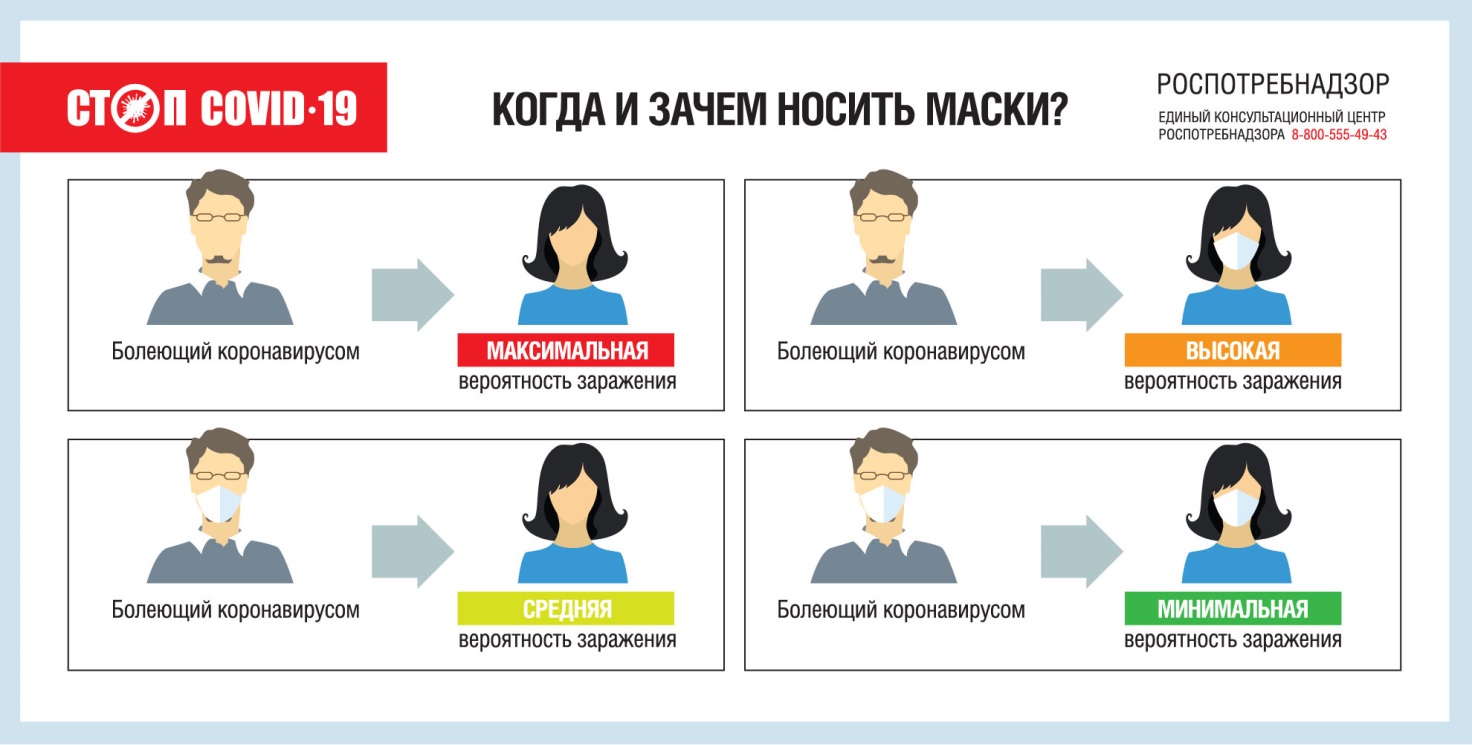 